     КAРАР                               №   42              ПОСТАНОВЛЕНИЕ       09 июля 2020 й.                                                           09 июля 2020 г.       Об отмене постановления главы сельского поселения Енгалышевский сельсовет муниципального района Республики Башкортостан от 20.07. 2015 года № 75 «Об утверждении порядка формирования,  утверждения и ведения планов закупок товаров, работ, услуг для обеспечения  нужд  Администрации сельского поселения Енгалышевский сельсовет муниципального района Чишминский район Республики Башкортостан»В связи со вступлением в силу Федерального закона от 01.05.2019 года № 71-ФЗ «О внесении изменений в федеральный закон «О контрактной системе в сфере закупок товаров, работ, услуг для обеспечения государственных и муниципальных нужд», руководствуясь Федеральным законом № 44-ФЗ от 05.04.2013 года «О О контрактной системе в сфере закупок товаров, работ, услуг для обеспечения государственных и муниципальных нужд»,ПОСТАНОВЛЯЮ:      1. Отменить постановление главы сельского поселения Енгалышевский сельсовет муниципального района Республики Башкортостан от 20.07. 2015 года № 75 «Об утверждении порядка формирования,  утверждения и ведения планов закупок товаров, работ, услуг для обеспечения  нужд  Администрации сельского поселения Енгалышевский сельсовет муниципального района Чишминский район Республики Башкортостан».         2. Обнародовать настоящее постановление на информационном стенде в администрации сельского поселения Енгалышевский сельсовет муниципального района Чишминский район Республики Башкортостан по адресу: с. Енгалышево, ул.Манаева, 13 и  официальном сайте сельского поселения: http://engalys.ru/Глава сельского поселения                                                               В.В. ЕрмолаевБаш[ортостан Республика]ыШишм^ районыМУНИЦИПАЛЬ РАЙОНЫныЕНГАЛЫШ ауыл советыауыл биЛ^м^е хакимите452156, Енгалыш  ауылы, Манаева урам, 13тел.:2-84-41, 2-84-42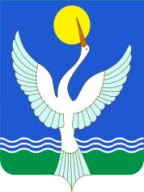 администрацияСЕЛЬСКОГО ПОСЕЛЕНИЯЕнгалышевский сельсоветМУНИЦИПАЛЬНОГО РАЙОНАЧишминскИЙ район       Республика Башкортостан452156, с.Енгалышево,  ул. Манаева, 13тел.: 2-84-41, 2-84-42